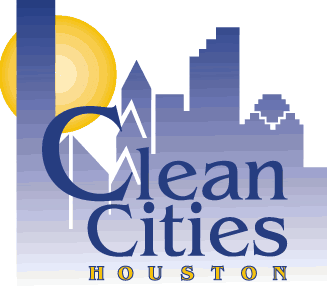 Houston-Galveston Clean Cities Stakeholder Meeting Wednesday, October 28, 2015 9-11AM3555 Timmons Lane, Houston TX 770272nd Floor, Conference Room AIntroductions – Shelley Whitworth, H-GACHouston-Galveston Clean Cities CoalitionIntroduction of StakeholdersStakeholder/Membership RecruitmentNominations of Advisory Board Representatives and AlternatesElection of Advisory Board Officers and representatives – Shelley Whitworth, H-GACApril 7, 2015 Meeting Recap – Shelley Whitworth, H-GACDevelop draft of Annual Operating Plan – ChairAnnouncement of DOE Activities – Maraed Dickinson, H-GACStatus of DOE H-GAC Projects –Andrew DeCandis, H-GACStatus Report on Potential Funding – Shelley Whitworth, Maraed Dickinson, H-GACStakeholder Announcements – Shelley Whitworth, H-GAC, Chair2016 Quarterly Meeting Schedule – ChairIntroductions – Shelley Whitworth, H-GACH-GACHouston Galveston Clean Cities CoalitionPurposePast eventsCoalition meetings for targeted interests here at H-GACIntroduction of StakeholdersIntroduce organizationMain reason for joining Stakeholder & Membership Recruitment – Maraed Dickinson, H-GACNominations of Advisory Board Representatives and Alternates – 15 Minute BreakCoalition Stakeholders will nominate representatives and alternates to Advisory Board.Natural Gas (LNG, CNG)Propane/LPGElectricBiodiesel (Ethanol, E85)Public Sector FleetsPrivate Sector FleetsAdvisory Board will meet by conference call the month prior to the quarterly meeting.Election of Officers and confirmation of Advisory Board – Shelley Whitworth, H-GAC Confirm Advisory Board representativesChairVice-ChairApril 7, 2015 Meeting Recap – Shelley Whitworth, H-GACIntroduction of alternative fuel related vendorsSpotlight fellow fleet managers – including those with HQ outside of regionIncrease discussion on funding of light duty alternative vehiclesDiscussion & possible development of cooperative purchasing of fuel and vehicles, and assistance with the development of interlocal agreementsDevelop draft  of Annual Operating Plan – ChairBased on Suggested Goals/Annual Priorities/Future Meeting Topics Discussion/addition of other potential topicsAnnouncement of DOE Activities – Kick off and completion dates, Maraed Dickinson, H-GACAFPR (quarterly)AFDC updates (ongoing for station planning, openings, and closings)Annual Report – collection starting in January 2016Status of DOE H-GAC Projects – Andrew DeCandis, H-GACZero-Emission Hydrogen Fuel Cell Hybrid Drayage Cargo Truck DemonstrationZero-Emission Electric Delivery Vehicle Demonstration ProjectRecipe for Fueling Diversity of Alternative FuelsStatus Report on Potential Funding – H-GACShelley Whitworth:CMAQ via H-GACClean Vehicles ProgramTransit Fleet Expansion RFPsEPA via H-GACDrayage Loan ProgramConstruction Equipment Marine Vessels AERCOLIP via participating counties Maraed Dickinson TERP Program via TCEQ Texas Clean Fleet Program (TCFP)Texas Natural Gas Vehicle Grant Program (TNGVGP)SECORFP Alternative Fuel Initiatives School Bus Rebate ProgramNAFTC – classes availableStakeholder Announcements – H-GAC, ChairRemote Stakeholder Announcements Nissan – Shelley Whitworth Orange EV – Maraed Dickinson R & R Propane – Maraed DickinsonPresent Stakeholder Announcements – Chair 2016 Quarterly Meeting Schedule – Chair